Cabinet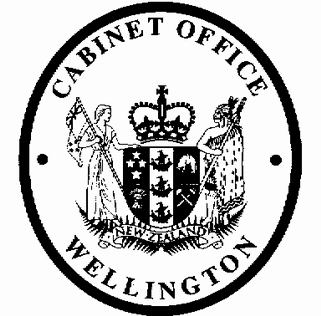 Minute of DecisionThis document contains information for the New Zealand Cabinet. It must be treated in confidence and handled in accordance with any security classification, or other endorsement. The information can only be released, including under the Official Information Act 1982, by persons with the appropriate authority.Taxation (Use of Money Interest Rates) Amendment Regulations 2020Portfolio	RevenueOn 4 May 2020, Cabinet:agreed that the use of money interest rate on underpayments of tax be changed to 7.00% from 8.35%;agreed that the use of money interest rate on overpayments of tax be changed to 0.00% from 0.81%;noted that the Taxation (Use of Money Interest Rates) Amendment Regulations 2020 give effect to the new rates above;noted the following changes as a result of the decisions in paragraphs 1 and 2 above, with a corresponding impact on the operating balance:approved the following forecast change in appropriations for Non-Departmental Other Expense as a result of the decisions in paragraphs 1 and 2 above, with a corresponding impact on the operating balance:authorised the submission to the Executive Council of the Taxation (Use of Money Interest Rates) Amendment Regulations 2020 [PCO 22913/2.0];noted that a waiver of the 28-day rule is sought:so that the regulations can come into force on 8 May 2020;on the grounds that this will allow the regulations to be in force for the day immediately following the next standard instalment of provisional tax, which will have the benefit of providing support for some taxpayers to help cushion the economic impacts of COVID-19;agreed to a waiver of the 28-day rule so that the regulations can come into force on 8 May 2020;Michael Webster Secretary of the Cabinet$ millions increase (decrease)$ millions increase (decrease)$ millions increase (decrease)Vote RevenueMinister of Revenue2019/202020/212021/222022/232023/24 &outyearsCrown Revenue and Receipts:Tax Revenue(3.000)(19.000)(19.000)(19.000)(19.000)Total Operating3.00019.00019.00019.00019.000$ millions increase (decrease)$ millions increase (decrease)$ millions increase (decrease)Vote RevenueMinister of Revenue2019/202020/212021/222022/232023/24 &outyearsNon-Departmental Other Expense: Impairment of debt and debt write-offs (funded by Revenue Crown)(6.000)(39.000)(39.000)(39.000)(39.000)Total Operating(6.000)(39.000)(39.000)(39.000)(39.000)